Naam student:			Studentennr.(indien ingeschreven): 	E-mailadres:		Academiejaar:		Indien professionele bachelor, traject op maat, bachelor na graduaat of verkorte route, vink de gekozen opleiding aan:  Datum aanvraag:		Legende:Traject op maat: je hebt reeds een bachelordiploma uit een ander studiegebied dan HWBVerkorte route: je hebt reeds een bachelordiploma uit het studiegebied HWB (m.u.v. Toegepaste informatica)Bachelor na graduaat: je hebt reeds een graduaatsdiplomaMicro degree: een specialisatieprogramma van +/- 60 studiepuntenPORTFOLIOEen digitaal exemplaar vraag je aan via vrijstellingen.hwb.kortrijk@vives.be of je vindt dit ook op de website onder https://www.vives.be/nl/studeren/ondersteuning/vrijstellingen.Neem eerst grondig de handleiding door vooraleer je onderstaand portfolio invult.Student dient naast een EVC-portfolio ook een EVK-portfolio in         Ja     NeeIDENTIFICATIEGEGEVENSSTUDIEVERLOOPRELEVANTE WERKERVARINGANDERE RELEVANTE ERVARING EN OPLEIDINGENAANVRAAGFORMULIERVink aan  bij ‘te beoordelen’ welke competenties (leerresultaten) je laat beoordelen in de EVC-procedure.Overzicht per leerresultaat met bijhorende bewijsstukkenLeerresultaat 1: XXX (omschrijving)Beoordeling bewijsstukken (voorbehouden aan assessoren)Eindbeoordeling portfolio en motivering (voorbehouden aan assessoren)Leerresultaat 2: XXX (omschrijving)Beoordeling bewijsstukken (voorbehouden aan assessoren)Eindbeoordeling portfolio en motivering (voorbehouden aan assessoren)Leerresultaat 3: XXX (omschrijving)Beoordeling bewijsstukken (voorbehouden aan assessoren)Eindbeoordeling portfolio en motiveringOverzicht bijlagen (bewijsstukken genummerd)Opleidingsonderdelen en vrijstellingenSom in onderstaande tabel de opleidingsonderdelen op waarvan je vermoedt dat je over de juiste competenties beschikt om voor dit opleidingsonderdeel een vrijstelling te bekomen. Je vindt de opleidingsonderdelen voor je gekozen opleiding terug in het onderwijsaanbod. Bij elk opleidingsonderdeel vind je de leerresultaten terug die getoetst worden onder het luik ‘Doelstellingen’ en DLR’s. Je hebt deze competenties gemotiveerd onder rubriek 5.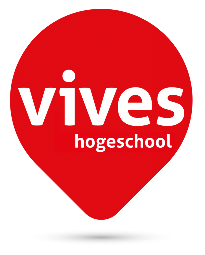 AFSTANDSONDERWIJSVerwerving van bekwaamheidsbewijs op basis vaneerder verworven competenties (EVC) voor organisatie en management – HWB KortrijkVerwerving van bekwaamheidsbewijs op basis vaneerder verworven competenties (EVC) voor organisatie en management – HWB KortrijkDatum aanvraagVoornaam en naam van de kandidaatRijksregisternummerGeboorteplaats en geboortedatumGeslachtNationaliteitAdres (straat, postcode, gemeente)Telefoonnummer / Gsm-nummerE-mailadresAfgestudeerd in het secundair onderwijsAfgestudeerd in het secundair onderwijsAfgestudeerd in het secundair onderwijsjaarinstellingstudierichtingStudieverloop in het hoger onderwijsVoeg je diploma en diplomasupplement en/of creditbewijzen toe als bijlagenStudieverloop in het hoger onderwijsVoeg je diploma en diplomasupplement en/of creditbewijzen toe als bijlagenStudieverloop in het hoger onderwijsVoeg je diploma en diplomasupplement en/of creditbewijzen toe als bijlagenjaarinstellingstudierichtingBegin- en einddatumWerkgeverFunctieTaakomschrijvingVerwijzing naar de overzichtslijst met bewijsmateriaalBegin- en einddatumWerkgeverFunctieTaakomschrijvingVerwijzing naar de overzichtslijst met bewijsmateriaalVerwijzing naar de overzichtslijst met bewijsmateriaalIk vraag een bekwaamheidsbewijs aan voor de volgende competenties/leerresultaten binnen organisatie en management: Ik vraag een bekwaamheidsbewijs aan voor de volgende competenties/leerresultaten binnen organisatie en management: Te beoordelen DLR 1Samen met het management het beleid in verschillende werkterreinen en sectoren en op verschillende hiërarchische niveaus uitwerken en tot uitvoering brengen. Hierbij de visie en de strategie van het bedrijf of de organisatie in overweging nemen, vanuit o.a. economische, juridische en administratieve invalshoeken. DLR 2Zowel intern als extern, doelgericht en zelfstandig communiceren met diverse stakeholders. Deze communicatie gebeurt in het Nederlands en in minstens twee andere talen op een ERK-niveau B2, zowel mondeling als schriftelijk. DLR 3Doeltreffend en vlot gebruik maken van gepaste ICT-tools ter ondersteuning van de werking van het bedrijf of de organisatie. DLR 4De (mede)verantwoordelijkheid nemen voor het conceptuele ontwerp, de planning, organisatie, logistieke ondersteuning en coördinatie van activiteiten/projecten en hierbij het doelgericht handelen van anderen bevorderen. DLR 5Autonoom en systematisch de administratie in verschillende werkterreinen organiseren en beheren zodat alle informatie efficiënt toegankelijk is voor wie erover mag beschikken. DLR 6Zelfstandig vanuit een concrete vraagstelling planmatig relevante gegevens opzoeken, kritisch analyseren, selecteren en verwerken (evalueren, synthetiseren, rapporteren en presenteren). DLR 7Efficiënt en constructief samenwerken in een multidisciplinair en intercultureel (nationaal of internationaal) team. DLR 8Handelen conform de basisregels van het bedrijf of de organisatie en de beroepsdeontologie en in relatie tot de ruime maatschappelijke normen en arbeidsethos. DLR 9Actief een eigen bijdrage leveren tot de kwaliteitszorg van het bedrijf of de organisatie door de effectiviteit en de efficiëntie van eigen werkzaamheden vorm te geven, te controleren, bij te sturen en zo zelf tot nieuwe inzichten en procedures komen. DLR 10Ordelijk en oplossingsgericht werken en correct werk afleveren met oog voor detail, ook onder tijdsdruk en in stresssituaties. DLR 11Correcte, snelle, adequate en klantgerichte service aanbieden en zo zorg dragen voor het imago van de organisatie of het bedrijf.  DLR 12Ontwikkelingen in het (internationaal) werkveld en maatschappelijke ontwikkelingen omtrent het beroepsprofiel opvolgen en initiatieven nemen tot verdere eigen professionalisering.  BewijsstukkenBewijsstukkenBewijsstukkenBewijsstukkenTitel en omschrijving bewijsstukTitel en omschrijving bewijsstukVerantwoording waarom dit bewijsstuk uw leerresultaat staaftBijlage nr.1.2.3.4.5.Bewijsstuk nr. 1Bewijsstuk nr. 2Bewijsstuk nr. 3Bewijsstuk nr. 4Bewijsstuk nr. 5Authentiek+ / -+ / -+ / -+ / -+ / -Actueel+ / -+ / -+ / -+ / -+ / -Relevant+ / -+ / -+ / -+ / -+ / -Kwantiteit+ / -+ / -+ / -+ / -+ / -Variatie+ / -+ / -+ / -+ / -+ / -Andere testresultaten (in te vullen door de instelling)Andere testresultaten (in te vullen door de instelling)Andere testresultaten (in te vullen door de instelling)Andere testresultaten (in te vullen door de instelling)Andere testresultaten (in te vullen door de instelling)Andere testresultaten (in te vullen door de instelling)TestTestOmschrijvingResultaatDatumBijlage nr.1.2.3.BewijsstukkenBewijsstukkenBewijsstukkenBewijsstukkenTitel en omschrijving bewijsstukTitel en omschrijving bewijsstukVerantwoording waarom dit bewijsstuk uw leerresultaat staaftBijlage nr.1.2.3.4.5.Bewijsstuk nr. 1Bewijsstuk nr. 2Bewijsstuk nr. 3Bewijsstuk nr. 4Bewijsstuk nr. 5Authentiek+ / -+ / -+ / -+ / -+ / -Actueel+ / -+ / -+ / -+ / -+ / -Relevant+ / -+ / -+ / -+ / -+ / -Kwantiteit+ / -+ / -+ / -+ / -+ / -Variatie+ / -+ / -+ / -+ / -+ / -Andere testresultaten (in te vullen door de instelling)Andere testresultaten (in te vullen door de instelling)Andere testresultaten (in te vullen door de instelling)Andere testresultaten (in te vullen door de instelling)Andere testresultaten (in te vullen door de instelling)Andere testresultaten (in te vullen door de instelling)TestTestOmschrijvingResultaatDatumBijlage nr1.2.3.BewijsstukkenBewijsstukkenBewijsstukkenBewijsstukkenTitel en omschrijving bewijsstukTitel en omschrijving bewijsstukVerantwoording waarom dit bewijsstuk uw leerresultaat staaftBijlage nr.1.2.3.4.5.Bewijsstuk nr. 1Bewijsstuk nr. 2Bewijsstuk nr. 3Bewijsstuk nr. 4Bewijsstuk nr. 5Authentiek+ / -+ / -+ / -+ / -+ / -Actueel+ / -+ / -+ / -+ / -+ / -Relevant+ / -+ / -+ / -+ / -+ / -Kwantiteit+ / -+ / -+ / -+ / -+ / -Variatie+ / -+ / -+ / -+ / -+ / -Andere testresultaten (in te vullen door de instelling)Andere testresultaten (in te vullen door de instelling)Andere testresultaten (in te vullen door de instelling)Andere testresultaten (in te vullen door de instelling)Andere testresultaten (in te vullen door de instelling)Andere testresultaten (in te vullen door de instelling)TestTestOmschrijvingResultaatDatumBijlage nr1.2.3.Bijlage nummerTitelOpleidingsonderdeelVrijstelling Ja/Nee (in te vullen door de assessor)